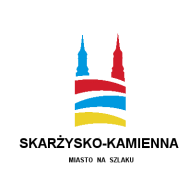 Karta do głosowania na projekty zgłoszonedo Budżetu Obywatelskiego miasta Skarżyska-Kamiennej na 2019 r.Zaznacz krzyżykiem [X] tylko jeden projektAktywna Dolna Kamienna. Budowa terenu do rekreacji i placu zabaw (Os. Dolna Kamienna I – ul. Jastrzębia dz. ew. 358)Aktywne osiedle Książęce. Aktywne osiedle Piłsudskiego (ul. Książęca w Skarżysku-Kamiennej – teren SP 4, ul. Orkana os. Piłsudskiego) Bezpieczna droga do Przedszkola nr 4. Budowa chodnika i miejsc postojowych wzdłuż łącznika ulic Prusa i Sikorskiego (łącznik pomiędzy ulicami Sikorskiego oraz Prusa)Bezpieczny, przyjazny i aktywny Rejów – stworzenie placu rekreacyjno-sportowego dla mieszkańców Skarżyska-Kamiennej  (Os. Rejów: skrzyżowanie ulic Jana Kilińskiego i Krakowskiej)„Bór bezpiecznie i zdrowo” IV – doposażenie miejsca do rekreacji i aktywnego wypoczynku w elementy małej architektury, oświetlenie oraz „Ścieżkę zdrowia” z czterema stacjami wraz z urządzeniami towarzyszącymi (nieruchomość położona na os. Bór przy skrzyżowaniu ulic Wojska Polskiego i Sosnowej)  Budowa boiska o naturalnej nawierzchni do gry w piłkę nożną o wymiarach 44 m x 30 m (teren SP 7 przy ul. Zielnej 29)Budowa boiska o sztucznej nawierzchni na placu osiedlowym w Skarżysku-Kamiennej przy 
ul. Ponurego/Żytnia (działka przy zbiegu ulic Ponurego/Żytnia)Budowa boiska wielofunkcyjnego (ul. Warszawska 54 - teren SP  nr 9)Budowa łącznika pomiędzy ul. Sportową i Staffa (droga łącząca ulicę Staffa z ul. Sportową na wysokości bloków z mieszkaniami socjalnymi)Budowa miejsc postojowych dla samochodów osobowych, remont chodnika oraz schodów Kl I i Kl II przy budynku mieszkalnym Norwida 19 (ul. Norwida 19)Budowa parkingu samochodowego (działka położona przy ul. Niepodległości w okolicach ul. Mickiewicza)Rozbiórka oraz wykonanie nowego parkingu przy ul. Popiełuszki (ul. Popiełuszki)Wykonanie nawierzchni bitumicznej  ul. Chałubińskiego (ul. Chałubińskiego na odcinku od ul. Jaracza do drogi krajowej nr 42)